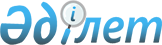 О внесении изменения в решение маслихата от 17 июля 2015 года № 45/3-V "Об утверждении проекта (схемы) зонирования земель и повышении ставок земельного налога по Зыряновскому району"
					
			Утративший силу
			
			
		
					Решение маслихата Зыряновского района Восточно-Казахстанской области от 30 марта 2018 года № 27/10-VI. Зарегистрировано Управлением юстиции Зыряновского района Департамента юстиции Восточно-Казахстанской области 25 апреля 2018 года № 5-12-153. Утратило силу решением маслихата Зыряновского района Восточно-Казахстанской области от 15 января 2019 года № 43/3-VI
      Сноска. Утратило силу решением маслихата Зыряновского района Восточно-Казахстанской области от 15.01.2019 № 43/3-VI (вводится в действие по истечении десяти календарных дней после дня его первого официального опубликования).

      Примечание РЦПИ.

      В тексте документа сохранена пунктуация и орфография оригинала.
      В соответствии с пунктом 2 статьи 8 Земельного кодекса Республики Казахстан от 20 июня 2003 года, пунктом 1 статьи 510 Кодекса Республики Казахстан от 25 декабря 2017 года "О налогах и других обязательных платежах в бюджет" (Налоговый кодекс), подпунктом 15) пункта 1 статьи 6 Закона Республики Казахстан от 23 января 2001 года "О местном государственном управлении и самоуправлении в Республике Казахстан", маслихат Зыряновского района РЕШИЛ:
      1. Внести в решение маслихата Зыряновского района от 17 июля 2015 года N 45/3-V "Об утверждении проекта (схемы) зонирования земель и повышении ставок земельного налога по Зыряновскому району" (зарегистрировано в Реестре государственной регистрации нормативных правовых актов за № 4103, опубликовано в газете "Мой город Зыряновск" от 20 августа 2015 года) следующее изменение:
      Преамбулу решения изложить в новой редакции:
      "В соответствии с пунктом 2 статьи 8 Земельного кодекса Республики Казахстан от 20 июня 2003 года, пунктом 1 статьи 510 Кодекса Республики Казахстан от 25 декабря 2017 года "О налогах и других обязательных платежах в бюджет" (Налоговый кодекс), подпунктом 15) пункта 1 статьи 6 Закона Республики Казахстан от 23 января 2001 года "О местном государственном управлении и самоуправлении в Республике Казахстан", маслихат Зыряновского района РЕШИЛ:".
      2. Настоящее решение вводится в действие по истечении десяти календарных дней после дня его первого официального опубликования.
					© 2012. РГП на ПХВ «Институт законодательства и правовой информации Республики Казахстан» Министерства юстиции Республики Казахстан
				
      Председатель сессии 

Р. Зиннуров

      Секретарь маслихата 
Зыряновского района 

Л. Гречушникова
